پوستر ماهیان داخلی استان اصفهان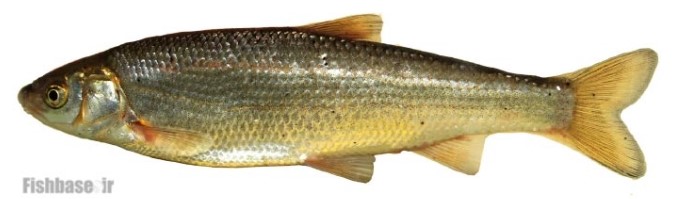 نام علمی:      chondrostoma regiumنام انگلیسی:     Mesopotamian naseنام فارسی:      نازک ماهی تیگره، ماهی نازک، ماهی نازی، سیاه دم، کپور پوزه دارخانواده:          cyprinidaeجنس:         Chondrostoma Agassizاولین گزارش: اورونتس (رودخانه عاصی)موقعیت جغرافیایی:  E" 45/45'34°36  |N  "04/36'15°35پراکندگی: دجله، زهره، اصفهانبومی در ایران و نیز عراق، سوریه و ترکیه است. ساکن آب شیرین، بستر و دور از بستر و آب های نیمه گرمسیری می باشد. زمان تخم ریزی، بسته به مکان از ماه مارس تا ژوئن انجام می شود. ارزش صید ورزشی و صید محدود محلی دارد. در سیاهه قرمز گونه ها، دارای وضعیت کمترین نگرانی است.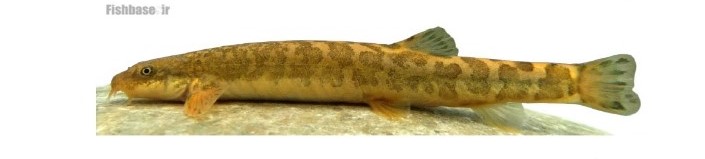 نام علمی:       Turcinoemacheilus Banarescuنام انگلیسی:       Esfahan dwarf loachنام فارسی:      ماهی لوچ کوتوله بهایی، سگ ماهی کوتوله بهاییخانواده:         Nemacheilidaeجنس:          Turcinoemacheilus Banarescuاولین گزارش:   اصفهان، زاینده رود، رود خانه ای بین آزادگان و قلعه شاهرخموقعیت جغرافیایی: E " 99/34 ' 48 °51 | N " 17/48 ' 31 °32منطقه پراکنش:   زاینده رود استان اصفهانبومی ایران بوده و فقط در حوضه آبریز زاینده رود در اصفهان و رود خوربه وجود دارد. ساکن آب شیرین  و در نواحی نیمه گرمسیری زندگی می کند. ارزش و جذابیت صید نداشته و فاقد ارزش تجاری است؛ ولی ارزش اکولوژیک دارد. در سیاهه قرمز گونه ها، دارای وضعیت ارزیابی نشده است.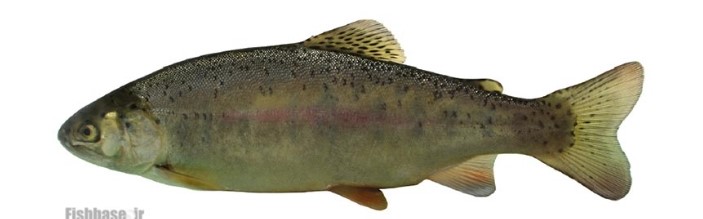 نام علمی:    Oncorhynchus  mykissنام انگلیسی:    Roinbow troutنام فارسی:      قزل آلای رنگین کمانخانواده:     Salmonidaeجنس:    Oncorhynchus suckleyاولین گزارش:   کامچاتکا روسیهموقعیت جغرافیایی: E "27/18 ' 47 °166  |  N"84/3  ' 26 °61منطقه پراکنش:  معرفی شده به دجله، دریای خزر، دریاچه ارومیه، دریاچه نمک، حوضه های کویر، اصفهان و کرمعرفی شده به آب های ایران و نیز بومی در روسیه، ارمنستان، کانادا، ایالات متحده، مکزیک و... می باشد. ساکن آب شیرین و نیز آب های لب شور و شور، و آب های گرمسیری با دمای 10 تا 24 درجه سانتیگراد. به عنوان ماهی پرورشی ارزش بسیار بالایی دارد. کشور ایران جزو تولید کنندگان اول این ماهی در جهان است. در 29 استان کشور پروش این ماهی جریان دارد. تخم قزل آلا، گاه به نام خاویار قرمز یا خاویار طلایی، عرضه می شود.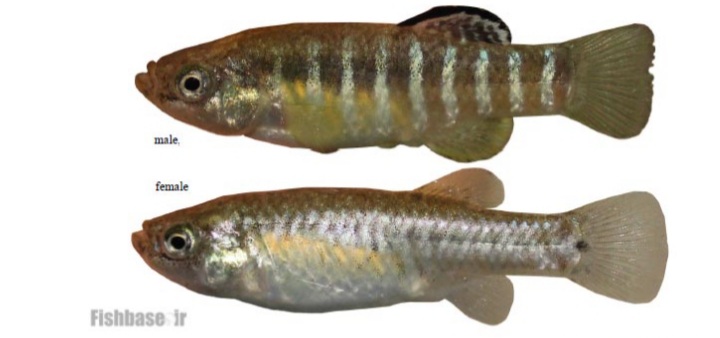 نام علمی:     Keivany and coad, Aphanius isfahanensis Hrbekنام انگلیسی:    Esfahan tooth-carpنام فارسی:     گور ماهی اصفهان، کپور دندان دار اصفهان، ماهی گورخری، کپور دندان اصفهانخانواده:     Cyprinodontidaeجنس:     Aphanius Nardoاولین گزارش:   زاینده رود، در پل ورزنه، استان اصفهانموقعیت جغرافیایی: E" 53/11 '39 °52| N" 19/29' 25°32منطقه پراکنش:  زاینده رود اصفهانفقط در ایران وجود دارد. ساکن آب شیرین بوده و در توده دور از بستر آب قرار دارند. نر و ماده تفاوت ظاهری دارند. فاقد ارزش صید. این گونه بومی انحصاری کشور ایران بوده و به لحاظ حفظ ذخیره ژنتیکی دارای ارزش زیادی  بوده و رنگ آمیزی زیبا روی بدن دارای ارزش زیبایی شناسی خوبی است. در سیاهه قرمز گونه ها، دارای وضعیت ارزیابی نشده است.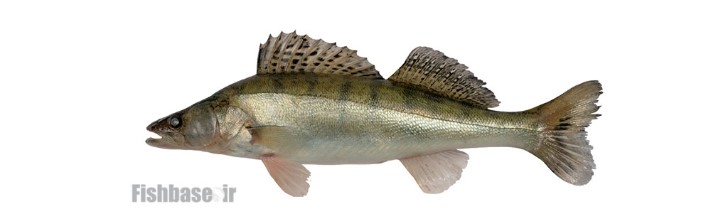 نام علمی:                 Sander Luciopercaنام انگلیسی:    Pike Perchنام فارسی:     سوف ماهی (ماهی سوف)خانواده:    Percidaeجنس:   Sander Okenاولین گزارش:   دریاچه های اروپایی، بدون انواع شناخته شدهموقعیت جغرافیایی:   E"26/37  '30 °31  |   N"25/59  '51 °60منطقه پراکنش:   حوضه دریای خزر، معرفی شده به دریاچه ها و آبگیرهای سراسر ایرانبومی در ایران، افغانستان، آلبانی، ارمنستان، اتریش، آذربایجان و... است. در ایران دو فرم ساکن آب شیرین، و مهاجر (ساکن در لب شور، مهاجر به شیرین) دارد. ماهی سوف معمولی، در سن 3 تا 10 سالگی و اغلب در 4 سالگی بالغ می شود. مهاجرت های تخم ریزی کوتاهی انجام می دهد. در ایران از ماهیان مورد علاقه مردم و بسیار با ارزش است. به دلیل صید بی رویه و تخریب زیستگاه، جمعیت آن کاهش یافت.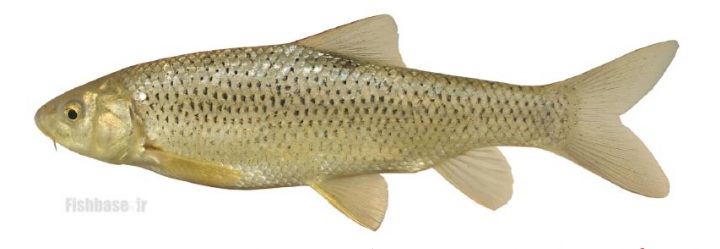 نام علمی:  Capoeta aculeate(Valenciennes)نام انگلیسی:  Common large scale scraperنام فارسی:  سیاه ماهی پولک درشت، سیاه ماهی فلس درشتخانواده:  Crprinidaeجنس:  Capoeta Valencieennesاولین گزارش:  احتمالا پلوار (سیوند)، رودخانه نزدیک تخت جمشید، فارسموقعیت جغرافیایی:   E"83/42 '51 °52 |   N"21/12 '57 °29منطقه پراکنش:  دریاچه نمک، کویر، کرمان، نائین، اصفهان، کر و دجلهفقط در ایران گزارش شده؛ ساکن آب شیرین و نیمه گرمسیری با دمای 2 تا 20 درجه سانتیگراد هستند. نر و ماده تفاوت هایی با هم دارند، تخم ریزی آن ها احتمالا در اواخر بهار و تابستان است. دارای ارزش صید ورزشی است. در سیاهه قرمز گونه ها دارای وضعیت ارزیابی نشده است.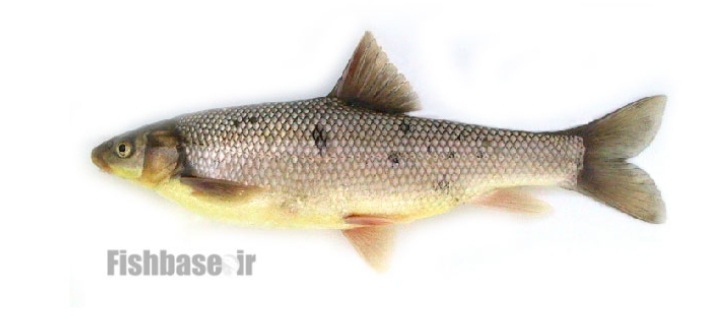 نام علمی:  Capoeta capoeta(Guldenstadt)نام انگلیسی:  Caucasian scraperنام فارسی: سیاه ماهی معمولی، سیاه ماهی خزری، سیاه ماهی قفقازی،خانواده:  Crprinidaeجنس:  Capoeta Valencieennesاولین گزارش:  تفلیس، دریای خزرموقعیت جغرافیایی:   E"94/29 '48  °44 |   N"53/34  '41 °41منطقه پراکنش:  دریای خزر، هاری، ارومیه، کویر، بجستان، سیرجان، نمک، اصفهان، دجلهبومی در ایران و نیز افغانستان، ارمنستان، آذربایجان، پاکستان، ترکیه، ترکمنستان و گرجستان است. ساکن آب شیرین و معتدل با دمای 10تا22 درجه سانتیگراد می باشد. نر و ماده آن باهم تفاوت دارند. تخم ها در آب های جاری و نیز حاشیه دریاچه ها و میان شن و سنگریزه ها رها می شوند. دارای وضعیت کمترین نگرانی است. تخریب زیستگاه و صید ورزشی، مهمترین عوامل خطر برای این گونه هستند.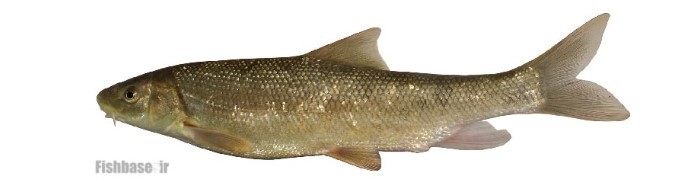 نام علمی:  Capoeta saadii (Heckd)نام انگلیسی:  Saadi scraperنام فارسی:  سیاه ماهی سعدیخانواده:  Cyprinidaeجنس:  Capoeta Valencieennesاولین گزارش:  رودخانه پلوار (سیوند)، حوضه رودخانه کور، نزدیک تخت جمشید، خرابه های شمال شرقی شیرازموقعیت جغرافیایی:  E"90/44 ' 53°52 | N "47/33 ' 57 °29منطقه پراکنش:  کر، اصفهان، پرس، دجله، مهارلو، سیرجان، کرمان، نائین و هرمزفقط در ایران گزارش شده و بومی ایران محسوب می شود. ساکن آب شیرین و نواحی نیمه گرمسیری است. باتوجه به اینکه فقط در ایران و نواحی محدودی گزارش شده است، به لحاظ اکولوژیک ارزش بالایی دارد. در سیاهه قرمز گونه ها دارای وضعیت ارزیابی نشده است.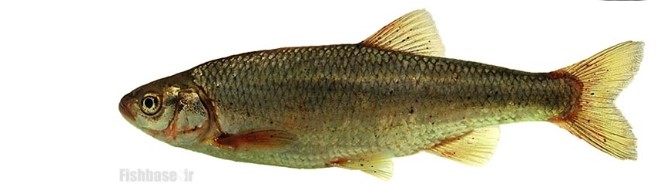 نام علمی:    Petroleuciscus esfahani Coad & Bogutskayaنام انگلیسی:  Esfahan chubنام فارسی: عروس ماهی زاینده رود (عروس ماهی اصفهانی)خانواده:  Cyprinidaeجنس:  Pelecus Agassizاولین گزارش:  اصفهان، نهر در دیزج در زهکشی زاینده رود جنوبیموقعیت جغرافیایی:   E"11/14 '44 °50 |  N " 67/1 '44 °32منطقه پراکنش:  حوضه اصفهانگزارش شده فقط از آب های ایران و احتمالا بومی انحصاری ایران باشد. اما با توجه به گزارش دیگری احتمال وجود آن در عراق داده می شود. ساکن آب شیرین، دور از بستر و گرمسیری است. نر و ماده آن متفاوت اند. فاقد صید و ارزش صید تجاری ندارد. در سیاهه قرمز گونه ها، دارای وضعیت ارزیابی نشده است.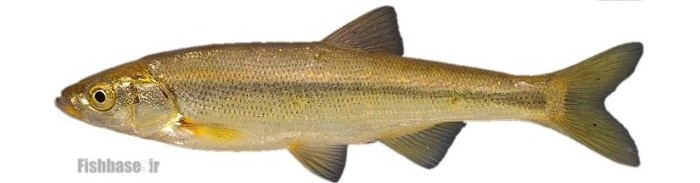 نام علمی:  Alburnus mossulensis Heckelنام انگلیسی:  Mesopotamian bleakنام فارسی:  ماهی شاه کولی موصل، شاه کولی جنوبی، شاه کولی، شاه کولی موسولنزیس، شاه کولی تیگریسخانواده:  Cyprinidaeجنس:  Alburnus Rafinesqueاولین گزارش:  رود دجله در نزدیکی موصل، عراقموقعیت جغرافیایی:  E"57/11 ' 40 °43 |  N" 75/22 ' 43 °34منطقه پراکنش:  اصفهان، رود دجله، رودخانه کر، دریاچه مهارلو، فارس و هرمزگزارش شده از ایران و عراق و ترکیه. ساکن آب شیرین و نیز لب شور، بستر و دور از بستر و آب های نیمه گرمسیری است. نر و ماده ظاهر متفاوت دارند. زمان تخم ریزی بین ماه های ژوئن تا اوت در دمای آب بیش از 15 درجه سانتیگراد است. دارای ارزش تجاری است. در کشور عراق برای تهیه پودر ماهی استفاده دارد. در سیاهه قرمز گونه ها، دارای وضعیت ارزیابی نشده است، اما میزان آن زیاد ارزیابی گردیده است.